热带海洋环境国家重点实验室(中国科学院南海海洋研究所)“Oceanic circulation and climate change”讲习班第一轮通知2016.11.14-25，广州热带海洋环境国家重点实验室（中国科学院南海海洋研究所）将于2016年11月14-25日在广州举办“大洋环流与气候变化”讲习班，诚邀广大研究生、青年科研工作者和专家前来参加。本次讲习班旨在让学员们了解该主题的相关基础理论知识以及研究前沿，并为国内外专家学者提供一个良好的讨论平台。为期两周的讲习班中，第一周上午以基础理论课程为主，由国际著名物理海洋学家、美国伍兹霍尔海洋研究所、LTO学术委员会海外主任黄瑞新教授主讲。第二周主要以前沿研究讲座为主，由国内外特邀专家为我们做相关领域前沿研究进展报告，目前已邀请到美国夏威夷大学裘波教授，Florida State University Allan Clarke教授，澳大利亚联邦科学与工业研究组织冯明研究员作为讲课专家。讲习班的具体课程内容将进一步的完善，特邀专家的队伍也在不断壮大中，敬请关注我们的后续通知。课程涵盖以下内容：Introduction Seawater thermodynamics Air sea fluxesDynamical calculationEkman layerThermoclineWind-driven circulationGlobal water massesWater mass formation/erosionThermohaline circulationAtlantic OceanPacific OceanIndian OceanSouthern OceanArctic Ocean讲习班可为学员提供修课证明，需要正式学分的学员需在学习班结束后30天内提交一篇不少于10页（双倍行距）的课程论文。课程论文要求学员在科学上有原创性。我们希望学员们能提高学术论文水平，并在公开的学术期刊上发表课程论文，同时也希望这一系列课程可帮助学员理解大洋环流与气候变化的理论基础知识，并期待大家沿着这个研究方向继续前行。本所学生选课须知：请登录www.ucas.ac.cn教育管理平台，并于2015年9月30日前完成网上选课。详情请见研究生教育网站的“选课通知”。本次讲习班不收取任何费用，食宿、交通自理。热烈欢迎各位专家学者参加本次讲习班！联系人：赵  迪  Tel：020-89023184 Email：zhaodi@scsio.ac.cn        湛  沁  Tel：15013102557  Email：ledy@scsio.ac.cn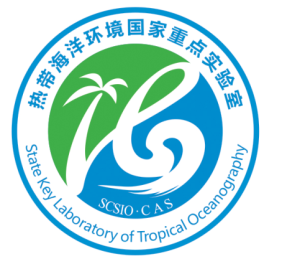 热带海洋环境国家重点实验室                                                     （中国科学院南海海洋研究所）                                                             2016年6月24日